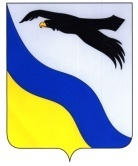 Муниципальное бюджетноеобщеобразовательное учреждение       «Донская основнаяобщеобразовательная школа»    Беляевского района    Оренбургской области           П Р И К А З          01.09.2023 №64          c. ДонскоеО создании и утверждении состава Комиссии общественного контроля за организацией горячего питания обучающихсяНа    основании     Методических     рекомендаций     МР     2.4.0179-20«Рекомендации по организации питания обучающихся общеобразовательных организациях», Методических рекомендаций МР 2.4.0180«Родительский контроль за организацией питания детей в общеобразовательных организациях», утвержденными Федеральной службой по надзору в сфере защиты прав потребителей и благополучия человека от 18.05.2020, представления председателя Родительского комитета МБОУ «Донская ООШ» от 31.08.2023ПРИКАЗЫВАЮ:Создать Комиссию по контролю за организацией горячего питания обучающихся МБОУ «Донская ООШ».Утвердить следующий состав Комиссии:1.Меньшутина О.А. – классный руководитель 5, 8, 9 классов2.Мухаметалина Н.В. – воспитатель дошкольной группы3. Саркенова Альбина Абдуллиновна – законный представитель обучающихся 6 кл4. Липовая Ольга Юрьевна – законный представитель обучающихся 5 кл5. Чихерева Ольга Владимировна - законный представитель обучающихся 4 кл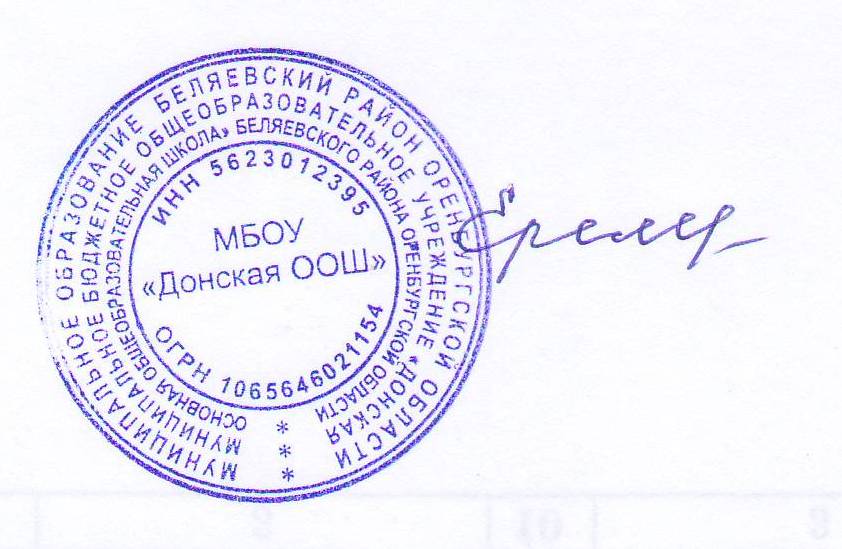 3.  Контроль исполнения настоящего приказа оставляю за собойДиректор школы                           Т.Н.Еремеева